 :арар                                             №38                               Решение                                              «07» март 2016 й .                                                                              «07» марта 2016г           «О создании комиссии по подготовке и проведению публичных слушаний по проекту Генеральный  план сельского поселения Акмурунский сельсовет муниципального района Баймакский район  РБ»В  соответствии с Конституцией Российской Федерации и Республики Башкортостан, Градостроительным кодексом РФ от 29.12.2004г.  №190-ФЗ  , Федеральным законом от 06.10.2003  №131- ФЗ «Об общих принципах организации местного самоуправления в РФ»,  Уставом сельского поселения Акмурунский сельсовет муниципального района Баймакский район Республики Башкортостан, Положением о публичных слушаниях в сельском  поселении Акмурунский сельсовет МР Баймакский район , утвержденным  решением Совета №52 от « 15 » ноября 2015г. Совет сельского поселения Акмурунский сельсовет                                                решил:1.Для подготовки и проведения публичных слушаний по проекту Генеральный  план сельского поселения Акмурунский сельсовет муниципального района Баймакский район  РБ создать комиссию по организацию и проведению публичных слушаний  в составе:Председатель комисии: глава СП Абубакиров М.А.Секретарь комиссии:специалист СП Савченко Р.Г.Члены комиссии:  депутат Истяков Ф.Х.,  депутат Байгутлин М.М.2.Комиссии обеспечить проведение публичных слушаний в порядке предусмотренном «Положением о публичных слушаниях в СП Акмурунский с/с МР Баймакский район РБ»Глава поселения:                        Азаматова Г.М.                   БАШКОРТОСТАН РЕСПУБЛИКАҺЫ                            БАЙМАК РАЙОНЫ МУНИЦИПАЛЬ                       РАЙОНЫНЫҢ АКМОРОН АУЫЛ                                    СОВЕТЫ АУЫЛ БИЛӘМӘҺЕ                                    ХӘКИМИӘТЕ453676,Баймаҡкрайоны,Акморон ауылы, Ленин урамы,41 тел.:8(34751) 4-33-67; E-mail.:akmur-sp@yandex.ru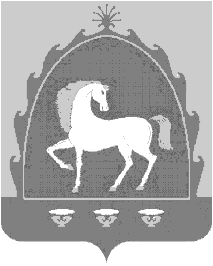 РЕСПУБЛИКА БАШКОРТОСТАН  АДМИНИСТРАЦИЯ СЕЛЬСКОГО                        ПОСЕЛЕНИЯ АКМУРУНСКИЙ                            СЕЛЬСОВЕТ МУНИЦИПАЛЬНОГО                              РАЙОНА БАЙМАКСКИЙ РАЙОН453676,РБ,Баймакский район, с.Акмурун, ул.Ленина,41 тел.:8(34751) 4-33-67; E-mail.:akmur-sp@yandex.ru